MERSİS’te kayıtlı olması zorunlu olan yararlanıcılara ait MERSİS bilgileri ile formda beyan edilen bilgiler arasında uyumsuzluk olması halinde başvuru işleme alınmayacağından, MERSİS bilgilerinin güncel olduğu mutlaka kontrol edilmelidir. Şirketin sermayedar bilgileri ve ekonomik bütünlüğü konusunda incelemeci kuruluş tarafından lüzum görülmesi halinde bağımsız denetim raporu talep edilebilir.Birden fazla birliğe üye olunması halinde ayrı ayrı belirtilmelidir.* Organik bağı bulunan şirketler üzerinden gerçekleştirdiği ihracat tutarı veya Dış Ticaret Sermaye Şirketleri (DTSŞ) aracılığıyla imalatçı olarak beyan edilerek gerçekleştirilen ihraç kayıtlı satış tutarları dâhil edilerek doldurulacaktır. Geçmiş 1 yıl içinde gerçekleştirdiğiniz mal ihracatı tutarı belirtilecektir. İhracat değerleri doldurulurken Gümrük Beyannamesi üzerinde yer alan “46. hane” esas alınacaktır. Şirketin ihracatındaki sıralamasına göre bir önceki takvim yılındaki satış hasılatı, çevrim içi satış hasılatı, kendi markasıyla yaptığı satış hasılatı bilgileri de dahil edilerek ilk üç ülke ve diğer alan doldurulacaktır.* Organik bağı bulunan şirketler üzerinden gerçekleştirdiği ihracat tutarı veya Dış Ticaret Sermaye Şirketleri (DTSŞ) aracılığıyla imalatçı olarak beyan edilerek gerçekleştirilen ihraç kayıtlı satış tutarları dâhil edilerek doldurulacaktır. Geçmiş 1 yıl içinde gerçekleştirdiğiniz mal ihracatı tutarı belirtilecektir. İhracat değerleri doldurulurken BGB üzerinde yer alan “eşya kıymeti” esas alınacaktır.Şirketin ihracatındaki sıralamasına göre bir önceki takvim yılındaki satış hasılatı, çevrimiçi satış hasılatı, kendi markasıyla yaptığı satış hasılatı bilgileri de dahil edilerek ilk üç ülke ve diğer alan doldurulacaktır.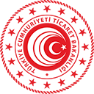 T.C. TİCARET BAKANLIĞI(İhracat Genel Müdürlüğü)Şirket Başvuru FormuYARARLANICI BİLGİLERİYARARLANICI BİLGİLERİYARARLANICI BİLGİLERİYARARLANICI BİLGİLERİMERSİS numarası (a):Unvanı:Vergi numarası:Vergi dairesi:Personel sayısı:IBAN (TL):Şirketin sermayedar bilgileri (b):KEP adresi:İnternet adresi:E-posta adresi:Telefon numarası:İş merkezi adresi:DYS’de ilgili İBGS olarak seçilen ihracatçı birliği genel sekreterliği:Üye olunan ihracatçı birliği (c):Yararlanıcının, Marka ve TURQUALITY® Destek Programlarına üyelik bilgisi :	Program başlangıç- bitiş tarihiYararlanıcının, Marka ve TURQUALITY® Destek Programlarına üyelik bilgisi :	[  ] Turquality Programı                Yararlanıcının, Marka ve TURQUALITY® Destek Programlarına üyelik bilgisi :	[  ] Marka Destek Programı    Yararlanıcının, Marka ve TURQUALITY® Destek Programlarına üyelik bilgisi :	[  ] Hiçbiri                                   Yararlanıcının faaliyet bilgisi :[  ] Sınai/Ticari (Üretici) Şirket        [  ] Sınai/Ticari (Üretici) Şirket        Yararlanıcının faaliyet bilgisi :[  ] Ticari Şirket                                   [  ] Ticari Şirket                                   Yararlanıcının faaliyet bilgisi :[  ] Kooperatif                                [  ] Kooperatif                                E-ihracat Konsorsiyumu ile bir yurt dışı pazaryerinde satış sözleşmesi var mı? :[  ] Evet                                           [  ] Evet                                           E-ihracat Konsorsiyumu ile bir yurt dışı pazaryerinde satış sözleşmesi var mı? :[  ] Hayır                                         [  ] Hayır                                         Yararlanıcı e-ihracat konsorsiyumu kapsamında ise ilgili satış sözleşmelerinin kapsadığı ülke ve yurt dışı pazaryerleri:YARARLANICININ YURT DIŞINDA BİR ŞİRKET İLE ORGANİK BAĞI VAR İSE BU BAĞIN MEVCUT OLDUĞU ŞİRKETİN BİLGİLERİYARARLANICININ YURT DIŞINDA BİR ŞİRKET İLE ORGANİK BAĞI VAR İSE BU BAĞIN MEVCUT OLDUĞU ŞİRKETİN BİLGİLERİYARARLANICININ YURT DIŞINDA BİR ŞİRKET İLE ORGANİK BAĞI VAR İSE BU BAĞIN MEVCUT OLDUĞU ŞİRKETİN BİLGİLERİUnvanı:Bulunduğu ülke:Şirketin türü:Kuruluş tarihi:Personel sayısı:İnternet adresi:E-posta adresi:Telefon numarası:Adresi:Yurt dışı şirket ortaklık bilgileri:GÜMRÜK BEYANNAMESİ KAPSAMINDA İHRACAT BİLGİLERİ* GÜMRÜK BEYANNAMESİ KAPSAMINDA İHRACAT BİLGİLERİ* Mal İhracatı Yapılan Ülke (a)20… İhracat değeri (ABD Doları) ÜlkeÜlkeÜlkeDiğerTOPLAMBASİTLEŞTİRİLMİŞ GÜMRÜK BEYANNAMESİ KAPSAMINDA E-İHRACAT BİLGİLERİ *BASİTLEŞTİRİLMİŞ GÜMRÜK BEYANNAMESİ KAPSAMINDA E-İHRACAT BİLGİLERİ *Mal İhracatı Yapılan Ülke (a)20… İhracat değeri (ABD Doları) ÜlkeÜlkeÜlkeDiğerTOPLAMİRTİBAT PERSONELİNE İLİŞKİN BİLGİİRTİBAT PERSONELİNE İLİŞKİN BİLGİİRTİBAT PERSONELİNE İLİŞKİN BİLGİAdı soyadı:T.C. kimlik numarası:Unvanı:Cep telefonu:E-posta adresi:İBRAZ EDİLMESİ GEREKEN BELGELERİBRAZ EDİLMESİ GEREKEN BELGELERBelge NoEKLERYararlanıcının kendisine ait marka veya markalara ilişkin yurt içi marka tescil belgesi veya marka tescil başvurusuYararlanıcı kooperatif statüsünde ise kooperatif üyelerine ilişkin liste ve ticaret il müdürlükleri veya ticaret ve sanayi odalarından alınacak kooperatif faaliyetine ilişkin bilgi/belgeYararlanıcının yurt dışında bir şirket ile organik bağı var ise ilgili ülkenin mevzuatı kapsamında bu şirketin kuruluş ve sermaye yapısına ilişkin bilgi ve belge (ticaret sicili gazetesi, Hazirun Cetveli vb.)Yararlanıcı bir E-İhracat Konsorsiyumu bünyesinde ise bünyesinde olduğu E-İhracat Konsorsiyumlarına ilişkin sözleşmeler Yararlanıcı destek kapsamına alınması talep edilen ürünleri tedarik ediyor ise bu durumu ispat eden fatura örneği ve diğer belgelerden (tedarik iş sözleşmesi, satış yetki belgesi, tedarikçi kapasite raporu vb.) en az biri (Birden fazla tedarikçi olması durumunda tedarikçi bilgileri ayrı bir liste olarak sunulacaktır.)Yararlanıcı üretici ise kapasite raporuMarka tescil bilgileri formuİncelemeci kuruluş tarafından talep edilecek diğer bilgi ve belgeler.DİKKAT EDİLECEK HUSUSLARDİKKAT EDİLECEK HUSUSLARBu form ve ekleri şirketi temsil/ilzama yetkili kişi/kişilerce elektronik imza ile imzalanacaktır.Bu form ve ekleri şirketi temsil/ilzama yetkili kişi/kişilerce elektronik imza ile imzalanacaktır.İletilen her başvuruda yer alan belgelerden her birinin başvuru sahibini temsile yetkili kişi veya kişiler tarafından 15/01/2004 tarihli ve 5070 sayılı Elektronik İmza Kanunu standartlarına uygun nitelikli elektronik sertifika kullanılarak oluşturulan elektronik imza ile imzalanması ve elektronik imzalı dokümanların dosya uzantılarının Bakanlığa veya E-İhracat Sekretaryasına veya incelemeci kuruluşa ait Elektronik Belge Yönetim Sistemince tanınır olması zorunludur.İletilen her başvuruda yer alan belgelerden her birinin başvuru sahibini temsile yetkili kişi veya kişiler tarafından 15/01/2004 tarihli ve 5070 sayılı Elektronik İmza Kanunu standartlarına uygun nitelikli elektronik sertifika kullanılarak oluşturulan elektronik imza ile imzalanması ve elektronik imzalı dokümanların dosya uzantılarının Bakanlığa veya E-İhracat Sekretaryasına veya incelemeci kuruluşa ait Elektronik Belge Yönetim Sistemince tanınır olması zorunludur.Destek Yönetim Sistemi (DYS) üzerinden yapılacak başvurularda, bu form ve ekinde sunulacak belgeler birleştirilmeden, her belge ayrı ayrı taranarak sisteme eş zamanlı yüklenir.Destek Yönetim Sistemi (DYS) üzerinden yapılacak başvurularda, bu form ve ekinde sunulacak belgeler birleştirilmeden, her belge ayrı ayrı taranarak sisteme eş zamanlı yüklenir.Excel formları ayrıca excel formatında iletilmelidir.Excel formları ayrıca excel formatında iletilmelidir.Tüm formlar bilgisayar ortamında doldurulmalıdır.Tüm formlar bilgisayar ortamında doldurulmalıdır.Formda yer alan tablolar ihtiyaç halinde bilgisayar ortamında ilgili satırın karşısına ekleme yapılarak doldurulabilir.Formda yer alan tablolar ihtiyaç halinde bilgisayar ortamında ilgili satırın karşısına ekleme yapılarak doldurulabilir.Yararlanıcının beyan ettiği marka henüz tescil edilmemiş ise tescil başvurusun sonuçlanmasını müteakip ilgili bilgi/belgenin incelemeci kuruluşa iletilmesi gerekir.Yararlanıcının beyan ettiği marka henüz tescil edilmemiş ise tescil başvurusun sonuçlanmasını müteakip ilgili bilgi/belgenin incelemeci kuruluşa iletilmesi gerekir.Her sınai ürünün e-ihracata konu edilmesi halinde marka tescili ve KTÜN bilgisi aranması zorunluluğu bulunmaktadır. Ancak, kooperatiflerin sınai ürünler dışında el işi ürünlerini e-ihracata konu etmesi durumunda bu alanın doldurulmasına, kadın ve genç girişimcilerden oluşan kooperatiflerin yurt dışı pazaryerlerinde e-ihracatını teşvik etmek amacıyla ihtiyaç bulunmamaktadır.Her sınai ürünün e-ihracata konu edilmesi halinde marka tescili ve KTÜN bilgisi aranması zorunluluğu bulunmaktadır. Ancak, kooperatiflerin sınai ürünler dışında el işi ürünlerini e-ihracata konu etmesi durumunda bu alanın doldurulmasına, kadın ve genç girişimcilerden oluşan kooperatiflerin yurt dışı pazaryerlerinde e-ihracatını teşvik etmek amacıyla ihtiyaç bulunmamaktadır.